EXPLORERSPATHFINDERSADVENTURERSNAVIGATORSKnowledge BuildingProcesses and ChangesChange happens as a result of different geographical processes. These processes can be split into two distinct groups: - human and physical. Human processes involve human activity, whereas physical processes are naturally occurring. An example of a human process would be urbanisation; an example of a physical process would be flooding. The impact of a human process can be a catalyst for a natural process e.g. deforestation has resulted in the physical process known as climate change. Both human and physical processes lead to change and children should be able to recognise and understand this, giving examples.Human GeographyHuman geography relates to man-made features and human activity. Human geography includes characteristics like houses, roads and bridges; in other words, things that have been built by people. Children should learn about, identify and explain patterns in human geography e.g. houses are often built along a road (linear settlement).Physical GeographyPhysical geography also relates to features. Physical geography includes natural characteristics like mountains, rivers and trees; in other words, anything that is naturally occurring. Children should learn about how physical geography influences and impacts on the lives of people.Geographical VocabularyGeographical vocabulary can be placed into several categories, such as: - language related to place, space and location e.g. Equator, hill; language related to movement and change e.g. migration, flooding; language related to interdependence e.g. trade.Location and EnvironmentsLocation is integral to the framework of geography because it helps us to know and express where things are. Within location we include space and place, which connects with physical and human geography in terms of the characteristics that make places identifiable, and how one place is different from another. Environment can be defined as surroundings, which includes all the living and non-living elements and their effects, that influence human life in any given place.Similarities and DifferencesComparison is a tool used by geographers to analyse locations, features and environments in order to discover things of geographical importance or interest e.g. common causes, geographical patterns. By looking for similarities and differences, children are then able to identify, analyse and evaluate findings, giving reasons for their conclusions. Knowledge BuildingKnowledge BuildingKnowledge BuildingKnowledge BuildingKnowledge BuildingKnowledge BuildingProcesses and ChangesHuman GeographyPhysical GeographyGeographical VocabularyLocation and EnvironmentsSimilarities and DifferencesIdentify simple changes in their environment, giving reasons for these, where possibleKnow that human geographical features are man-madeKnow that physical geographical features are naturalKnow and understand simple prepositional and directional languageKnow the names of places in their immediate locality and say what those places are likeName some similarities and differences between places that are familiar to themLearning ProgressionLearning ProgressionLearning ProgressionLearning ProgressionLearning ProgressionLearning Progression3 – 4 years3 – 4 years3 – 4 yearsReceptionReceptionReceptionKnow that there are different countries in the world and talk about the differences they have experienced or seen in photosKnow that there are different countries in the world and talk about the differences they have experienced or seen in photosKnow that there are different countries in the world and talk about the differences they have experienced or seen in photosDraw information from a simple mapUnderstand that some places are special to members of their community Recognise that people have different beliefs and celebrate special times in different waysRecognise some similarities and differences between life in this country and life in other countriesDescribe their immediate environment using knowledge from observation, discussion, stories, non-fiction texts and mapsKnow some similarities and differences between different religious and cultural communities in this country, drawing on their experiences and what has been read in classExplain some similarities and differences between life in this country and life in other countries, drawing on knowledge from stories, non-fiction texts and – when appropriate – mapsDraw information from a simple mapUnderstand that some places are special to members of their community Recognise that people have different beliefs and celebrate special times in different waysRecognise some similarities and differences between life in this country and life in other countriesDescribe their immediate environment using knowledge from observation, discussion, stories, non-fiction texts and mapsKnow some similarities and differences between different religious and cultural communities in this country, drawing on their experiences and what has been read in classExplain some similarities and differences between life in this country and life in other countries, drawing on knowledge from stories, non-fiction texts and – when appropriate – mapsDraw information from a simple mapUnderstand that some places are special to members of their community Recognise that people have different beliefs and celebrate special times in different waysRecognise some similarities and differences between life in this country and life in other countriesDescribe their immediate environment using knowledge from observation, discussion, stories, non-fiction texts and mapsKnow some similarities and differences between different religious and cultural communities in this country, drawing on their experiences and what has been read in classExplain some similarities and differences between life in this country and life in other countries, drawing on knowledge from stories, non-fiction texts and – when appropriate – mapsTheme ProgressionTheme ProgressionExplorers 1 / Nursery and Explorers 2 / ReceptionExplorers 1 / Nursery and Explorers 2 / ReceptionUnder the SeaTo know that some fish live in freshwater and some live in salt water (the sea)Key Vocabularytropical, freshwater, arctic, river, sea, island, shipwreck, marine No Place Like HomeTo know the key features of a house and identify some of them in their own homeTo know that there are many different types of houses and be able to identify some similarities and differencesTo identify buildings that don’t traditionally look like homes, but are places where people live or have lived in the past e.g. palace, castleTo know that there are places that can be temporary homes, and some can be easily builtKey Vocabularyhome, detached, bungalow, village, flat, semi-detached, property, local, area, bedroom, lounge, kitchen, bathroom, garage, garden, window, roof, door, room, furniture, address, street, road, nest, den, lighthouse, den, caravan, farm, palace, castle, brick, cave, map, binocularsCome Fly With Me! AsiaTo know that a map is a drawing of all or part of Earth's surfaceTo know that China / India / Russia / Egypt can be found on a map of the worldTo know about some key aspects of Chinese culture, including Chinese New YearTo know about some key aspects of Indian culture, including festivals such as Diwali To know that Russia is a large country in Asia To explore some basic identifying features of Russia’s culture To know that Egypt is a country located across Africa and AsiaTo identify some key features Egyptian culture both in modern and ancient times such as hieroglyphs, desert environment and the pyramidsKey Vocabularypassport, country, festival, traditions, culture, continent, Diwali, Chinese New Year, chopsticks, lantern, temple, tuk-tuk, climate, culture, desert, continentNo Place Like HomeTo know the key features of a house and identify some of them in their own homeTo know that there are many different types of houses and be able to identify some similarities and differencesTo identify buildings that don’t traditionally look like homes, but are places where people live or have lived in the past e.g. palace, castleTo know that there are places that can be temporary homes, and some can be easily builtKey Vocabularyhome, detached, bungalow, village, flat, semi-detached, property, local, area, bedroom, lounge, kitchen, bathroom, garage, garden, window, roof, door, room, furniture, address, street, road, nest, den, lighthouse, den, caravan, farm, palace, castle, brick, cave, map, binocularsWhat on Earth…?To identify a range of things that are ‘big’ and make comparisons, identifying things that are larger than other thingsTo identify a range of things that are ‘small’, identifying things that are smaller than other thingsKey Vocabularyliving, precious, gigantic, environment, building, city, mountain, skyscraper, towerHelp is at HandTo know who works at school, what jobs they have and how these people help them To identify ways in which the police, ambulance service and fire service help in the communityTo know how doctors and nurses help in different settings To know about a wider range of people who help in our communities such as builders, electricians, waiting staff etc.Key Vocabularysurgery, litter, office, environment, ladder, vehicle, hospital, fire station, police station Knowledge BuildingKnowledge BuildingKnowledge BuildingKnowledge BuildingKnowledge BuildingKnowledge BuildingProcesses and ChangesHuman GeographyPhysical GeographyGeographical VocabularyLocation and EnvironmentsSimilarities and DifferencesKnow that places change over time and that there is often a range of evidence to show thisKnow some basic human geographical features in the focus area and describe themKnow some basic physical geographical features in the focus area and describe themKnow and understand simple vocabulary related to placeName and locate some key places in their own country and countries in the wider worldIdentify basic similarities and differences between a range of locationsSkills ProgressionSkills ProgressionSkills ProgressionSkills ProgressionSkills ProgressionSkills ProgressionGeography Skills Pathfinders 1 / Y1Geography Skills Pathfinders 1 / Y1Geography Skills Pathfinders 1 / Y1Geography Skills Pathfinders 2 / Y2Geography Skills Pathfinders 2 / Y2Geography Skills Pathfinders 2 / Y2Ge1 Explore and discover the interesting features of the local environmentGe2 Explore and discover where different foods come fromGe3 Recognise and observe main human and physical featuresGe4 Recognise different types of weather and climateGe6 Communicate in different ways using simple geographical information and vocabularyGe8 Use globes, maps and plansGe9 Make simple plansGe1 Explore and discover the interesting features of the local environmentGe2 Explore and discover where different foods come fromGe3 Recognise and observe main human and physical featuresGe4 Recognise different types of weather and climateGe6 Communicate in different ways using simple geographical information and vocabularyGe8 Use globes, maps and plansGe9 Make simple plansGe1 Explore and discover the interesting features of the local environmentGe2 Explore and discover where different foods come fromGe3 Recognise and observe main human and physical featuresGe4 Recognise different types of weather and climateGe6 Communicate in different ways using simple geographical information and vocabularyGe8 Use globes, maps and plansGe9 Make simple plansGe10 Ask and respond to geographical questions about people, places and environmentGe11 Investigate, measure and record changes in the weatherGe12 Recognise, observe, describe and record physical and human featuresGe13 Identify links between their locality and other places in the UK and beyondGe14 Discuss how weather affects our livesGe15 Locate key features on globes, maps and plansGe16 Make simple comparisons between features of different places and say how these features influence life thereGe17 Use simple compass directionsGe18 Communicate in different ways using appropriate geographical vocabulary e.g. locational and directional languageGe20 Use aerial photographs and plan perspectives to identify landmarks and featuresGe21 Make simple maps and plansGe10 Ask and respond to geographical questions about people, places and environmentGe11 Investigate, measure and record changes in the weatherGe12 Recognise, observe, describe and record physical and human featuresGe13 Identify links between their locality and other places in the UK and beyondGe14 Discuss how weather affects our livesGe15 Locate key features on globes, maps and plansGe16 Make simple comparisons between features of different places and say how these features influence life thereGe17 Use simple compass directionsGe18 Communicate in different ways using appropriate geographical vocabulary e.g. locational and directional languageGe20 Use aerial photographs and plan perspectives to identify landmarks and featuresGe21 Make simple maps and plansGe10 Ask and respond to geographical questions about people, places and environmentGe11 Investigate, measure and record changes in the weatherGe12 Recognise, observe, describe and record physical and human featuresGe13 Identify links between their locality and other places in the UK and beyondGe14 Discuss how weather affects our livesGe15 Locate key features on globes, maps and plansGe16 Make simple comparisons between features of different places and say how these features influence life thereGe17 Use simple compass directionsGe18 Communicate in different ways using appropriate geographical vocabulary e.g. locational and directional languageGe20 Use aerial photographs and plan perspectives to identify landmarks and featuresGe21 Make simple maps and plansKnowledge ProgressionKnowledge ProgressionPathfinders 1 / Year 1Pathfinders 2 / Year 2Never Eat Shredded WheatPupils learn how to use compass points in the context of maps, and in navigating from one place to another. Locational language also features in this unit. The learning focuses on the four countries of the UK, their capital cities, and key features. They will also develop their understanding of continents and oceans, human and physical features, and maps and plans, including aerial perspectives.Food production, and the important link of growing with weather and climate, is also introduced.ConceptsTo know and use simple compass directions (North, South, East and West) and locational language (e.g. near and far) to describe the location of features and routes on a map (NC)To name, locate and identify characteristics of the four countries and capital cities of the United Kingdom and its surrounding seas (NC)To name and locate the world’s seven continents and five oceans (NC)To know, understand and apply basic geographical vocabulary to refer to key physical features, including valley and coast (NC)To know, understand and apply basic geographical vocabulary to refer to key human features, including city, town, village, factory, farm (NC)To know how to recognise landmarks and basic physical features from aerial photos and plans (NC)To know where in the world some foods come fromPaddington’s PassportUsing the contrast between Peru and England, pupils will learn about the similarities and differences, including different climates, the interdependence between plants and animals, and will further develop their skills in using maps and globes. Continents and oceans will also be revisited, as well as the four countries of the UK, with a comparison between Lima and London.ConceptsTo understand geographical similarities and differences through studying the human and physical geography of a small area of the United Kingdom, and of a contrasting non-European country i.e. Lima, Peru and London (NC)To name and locate the world’s seven continents and five oceans (NC)To name, locate and identify characteristics of the four countries and capital cities of the United Kingdom and its surrounding seas (NC)To identify the United Kingdom and its countries, as well as the countries, continents and oceans studied at this key stage using world maps and globes (NC)Come Fly With Me! Arctic CirclePupils are introduced to globes and their purpose, focusing specifically on the line of latitude known as the Arctic Circle. They then learn about some of the spaces and places within the Arctic Circle, its weather and the effects of the climate on the environment, including seasonal change, and interdependence between plants, humans and animals. They are introduced to the physical geographical concept of permafrost and learn about some of the challenges and adaptations needed to survive in the coldest climate in the world, the tundra biome. 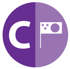 ConceptsNC - Identify seasonal and daily weather patterns in the United Kingdom and the location of hot and cold areas of the world in relation to the Equator and the North and South PolesTo know what the Arctic Circle is and be able to locate the Arctic Circle on a mapTo understand about the weather and climate in the Arctic CircleC.    To learn about the Inuit people group and their customs and traditionsD.     To learn about the Aurora Borealis (Northern Lights)Land Ahoy!Building their place and space knowledge, pupils learn to name and locate the continents and oceans, linked to their understanding of land and sea. They identify and classify physical and human geographical features, looking in more detail at the island of Madagascar. Locational language and compass directions are reinforced, and pupils also learn about simple co-ordinate grid maps.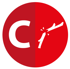 ConceptsNC - Identify seasonal and daily weather patterns in the United Kingdom and the location of hot and cold areas of the world in relation to the Equator and the North and South PolesTo name and locate the world’s continents and oceans (NC)To name and identify key physical features, such as: beach, coast, forest, hill, mountain, ocean, river, vegetation (NC)To know and use simple compass directions (North, South, East and West) and locational language (e.g. near and far) to describe the location of features and routes on a map (NC)Knowledge ProgressionKnowledge ProgressionPathfinders 1 / Year 1Pathfinders 2 / Year 2Unity in the CommunityThrough this thematic unit, pupils encounter the meta-concepts of place, space and environment, interdependence, sustainability and processes and changes. As they explore the physical and human geography of their own locality, they learn about the relationship between people and places, and how and why locations change as a result of human activity. Fieldwork, use of compass points and mapping, including perspectives all feature as part of their geography learning.ConceptsTo learn about the geography of the school and the key human and physical features of its grounds and immediately surrounding environment. Use aerial photographs and plan perspectives to recognise landmarks and basic physical features of the local area. (NC)To know the key human features of the local area, including appropriate vocabulary such as city, town, village, factory, farm, house, office and shop (NC)To know the key physical features of the local area, including appropriate vocabulary such as beach, coast, forest, hill, mountain, ocean, river, soil, valley, vegetation (NC)To know how to locate the school on a mapTo learn about how places have become the way they are and how they are changingTo recognise changes in the environment and identify how the environment may be improved and sustainedAdditional KnowledgeInter-Nation Media StationAs pupils learn about the history of the news, including the inventions of radio and television, it is important that they realise the impact this has had on human geography e.g. radio masts. They should also recognise the interdependence with physical geography e.g. the Native Americans found smoke signals well-suited to communicating in mountain and forest environments, as the smoke would rise high enough to be visible.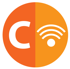 In addition, when they are learning about messengers in Ancient Greece, this is an opportunity to look at location, using maps and globes.Pathfinders 2 / Year 2 The Four Seasons ProjectPathfinders 2 / Year 2 The Four Seasons ProjectPupils will, across the four seasons, investigate and identify seasonal weather patterns in the United Kingdom.ConceptsIdentify seasonal and daily weather patterns in the United KingdomUse basic geographical vocabulary to refer to key physical featuresIdentify the location of hot and cold areas of the world in relation to the Equator and the North and South PolesPupils will, across the four seasons, investigate and identify seasonal weather patterns in the United Kingdom.ConceptsIdentify seasonal and daily weather patterns in the United KingdomUse basic geographical vocabulary to refer to key physical featuresIdentify the location of hot and cold areas of the world in relation to the Equator and the North and South PolesKey VocabularyKey VocabularyKey VocabularyKey VocabularyKey VocabularyKey VocabularyKey VocabularyPathfinders 1 / Year 1Pathfinders 1 / Year 1Pathfinders 1 / Year 1Pathfinders 1 / Year 1Pathfinders 2 / Year 2Pathfinders 2 / Year 2Pathfinders 2 / Year 2Never Eat Shredded WheatNever Eat Shredded WheatNever Eat Shredded WheatNever Eat Shredded WheatPaddington’s PassportPaddington’s PassportPaddington’s Passportaerial viewAfricaAntarcticaArctic OceanAsiaAtlantic OceanAustralasiabeachBelfastcapital cityCardiffclimatecoastcompassdirectioneastcontinentcountryEdinburghEnglandEuropeglobehuman features itineraryIndian OceanlandmarklocalitylocationLondon mapmountainnationalitynorthNorth America Northern IrelandPacific Oceanphysical featuresScotlandsouthSouth AmericaSouthern OceanUnited KingdomvalleyvegetationvillageWalesWestnational anthemflagaerial viewAfricaamazonAntarcticaArctic OceanAsiaAtlantic OceanAustralasiaBelfastcapital cityCardiffclimatecontinentcountryEdinburghEnglandIndian OceanLimaLondonmapNorth AmericaNorthern IrelandoceanPacific OceanPerurainforestrouteScotlandSouth AmericaSouthern OceansurvivalUnited KingdomWalesEuropeglobeKey VocabularyKey VocabularyKey VocabularyKey VocabularyKey VocabularyKey VocabularyKey VocabularyPathfinders 1 / Year 1Pathfinders 1 / Year 1Pathfinders 1 / Year 1Pathfinders 1 / Year 1Pathfinders 2 / Year 2Pathfinders 2 / Year 2Pathfinders 2 / Year 2Come Fly With Me! Arctic CircleCome Fly With Me! Arctic CircleCome Fly With Me! Arctic CircleCome Fly With Me! Arctic CircleLand Ahoy!Land Ahoy!Land Ahoy!AlaskaArctic CircleAurora BorealisCanadaclimateFinlandglobeGreenlandiglooInuitlatitudinal lineslocalitymidnight sunnorthNorth PoleNorthern Lightspermafrostpolar ScandinaviaSiberiatundrabeachclimatecoastcompasscontinentcountrydirectioneastforestglobehillhuman geographyislandlandlocationMadagascarmapmountainnavigationnorthoceanphysical geographyrainforestriverrouteseasettlementsouth terrainvegetationwestKey VocabularyKey VocabularyKey VocabularyKey VocabularyKey VocabularyKey VocabularyKey VocabularyPathfinders 1 / Year 1Pathfinders 1 / Year 1Pathfinders 1 / Year 1Pathfinders 1 / Year 1Pathfinders 2 / Year 2Pathfinders 2 / Year 2Pathfinders 2 / Year 2Unity in the CommunityUnity in the CommunityUnity in the CommunityUnity in the CommunityAdditional KnowledgeInter-Nation Media StationAdditional KnowledgeInter-Nation Media StationAdditional KnowledgeInter-Nation Media Stationaerial viewbeachbird’s eye viewboundarycitycoastcountrycountrysidefactoryfarmforestgoogle earthhillhuman featureslandmark landscapelocallocalitymapmountainofficesperspectivephysical featuresshopssoiltownvalleyvegetationvillagebeaconchurchTV mastradio masthill forestKnowledge BuildingKnowledge BuildingKnowledge BuildingKnowledge BuildingKnowledge BuildingKnowledge BuildingProcesses and ChangesHuman GeographyPhysical GeographyGeographical VocabularyLocation and EnvironmentsSimilarities and DifferencesKnow that both primary and secondary sources of evidence show process and changeKnow, compare and describe some human geographical features in the wider worldKnow, compare and describe some physical geographical features in the wider worldKnow and understand key vocabulary related to geographical processes Know and understand the interrelationship between location and environmentUnderstand how and why some places and features are similar or different, giving reasons Skills ProgressionSkills ProgressionSkills ProgressionSkills ProgressionSkills ProgressionSkills ProgressionGeography Skills Adventurers 1 / Y3Geography Skills Adventurers 1 / Y3Geography Skills Adventurers 1 / Y3Geography Skills Adventurers 2 / Y4Geography Skills Adventurers 2 / Y4Geography Skills Adventurers 2 / Y4Ge22 Ask and respond to questions to develop a sense of place Ge23 Collect and record evidence and begin to offer explanations Ge24 Investigate key aspects of human and physical geography Ge25 Explore places with different climate zonesGe26 Identify where significant places are located in the UK, Europe and the wider worldGe27 Identify similarities and differences between places and environments and understand how they are linkedGe28 Identify how the ways in which people live sometimes have consequences for theenvironmentGe29 Use appropriate geographical vocabulary to communicate their findingsGe30 Collect and analyse a range of data from simple fieldwork experiences Ge31 Use atlases, globes, maps and plans at a range of scales and draw simple maps and plans Ge32 Use ICT to help in geographical investigationGe22 Ask and respond to questions to develop a sense of place Ge23 Collect and record evidence and begin to offer explanations Ge24 Investigate key aspects of human and physical geography Ge25 Explore places with different climate zonesGe26 Identify where significant places are located in the UK, Europe and the wider worldGe27 Identify similarities and differences between places and environments and understand how they are linkedGe28 Identify how the ways in which people live sometimes have consequences for theenvironmentGe29 Use appropriate geographical vocabulary to communicate their findingsGe30 Collect and analyse a range of data from simple fieldwork experiences Ge31 Use atlases, globes, maps and plans at a range of scales and draw simple maps and plans Ge32 Use ICT to help in geographical investigationGe22 Ask and respond to questions to develop a sense of place Ge23 Collect and record evidence and begin to offer explanations Ge24 Investigate key aspects of human and physical geography Ge25 Explore places with different climate zonesGe26 Identify where significant places are located in the UK, Europe and the wider worldGe27 Identify similarities and differences between places and environments and understand how they are linkedGe28 Identify how the ways in which people live sometimes have consequences for theenvironmentGe29 Use appropriate geographical vocabulary to communicate their findingsGe30 Collect and analyse a range of data from simple fieldwork experiences Ge31 Use atlases, globes, maps and plans at a range of scales and draw simple maps and plans Ge32 Use ICT to help in geographical investigationGe33 Ask and respond to geographical questions and offer their own ideasGe34 Explore places with different climate zones and compare and describe how climate affects living thingsGe35 Identify where significant places are located in the UK, Europe and the wider worldGe36 Observe and appreciate the relationship between the physical, built and economic and social environmentsGe37 Identify how different ways in which people live around the world sometimes have consequences for the environment and the lives of others from local to global scalesGe38 Use appropriate geographical vocabulary in communicating findings Ge39 Employ a wider range of field work techniques and instruments to collect and analyse a range of dataGe40 Describe, compare and offer reasons for their viewsGe41 Interpret information from different types of atlases, globes, maps and plans at a range of scales Ge42 Use secondary sources of information and ICT as part of investigationsGe33 Ask and respond to geographical questions and offer their own ideasGe34 Explore places with different climate zones and compare and describe how climate affects living thingsGe35 Identify where significant places are located in the UK, Europe and the wider worldGe36 Observe and appreciate the relationship between the physical, built and economic and social environmentsGe37 Identify how different ways in which people live around the world sometimes have consequences for the environment and the lives of others from local to global scalesGe38 Use appropriate geographical vocabulary in communicating findings Ge39 Employ a wider range of field work techniques and instruments to collect and analyse a range of dataGe40 Describe, compare and offer reasons for their viewsGe41 Interpret information from different types of atlases, globes, maps and plans at a range of scales Ge42 Use secondary sources of information and ICT as part of investigationsGe33 Ask and respond to geographical questions and offer their own ideasGe34 Explore places with different climate zones and compare and describe how climate affects living thingsGe35 Identify where significant places are located in the UK, Europe and the wider worldGe36 Observe and appreciate the relationship between the physical, built and economic and social environmentsGe37 Identify how different ways in which people live around the world sometimes have consequences for the environment and the lives of others from local to global scalesGe38 Use appropriate geographical vocabulary in communicating findings Ge39 Employ a wider range of field work techniques and instruments to collect and analyse a range of dataGe40 Describe, compare and offer reasons for their viewsGe41 Interpret information from different types of atlases, globes, maps and plans at a range of scales Ge42 Use secondary sources of information and ICT as part of investigationsKnowledge ProgressionKnowledge ProgressionAdventurers 1 / Year 3Adventurers 2 / Year 4Come Fly With Me! AfricaIn this unit, pupils’ learning is focused on Africa. First using globes to locate this specific continent, they then learn where the five largest countries of Africa are positioned on a map of Africa and learn some facts about these countries, understanding how the location of Africa, in relation to the equator, dictates its climate. Through an African food focus, they learn about its weather and the effects of the climate on the physical landscape, using problem-solving skills to decide where would be best to grow certain foods. They also learn about seasonality and Fairtrade.ConceptsNC - Use maps, atlases, globes and digital/computer mapping to locate countries and describe features studiedTo know the location of the continent of Africa and identify its largest countriesTo know about some aspects of African culturePicture Our PlanetLearning is centred around three contrasting localities:- Brazil, Scotland and Fiji, comparing physical and human features, traditions and customs and gaining an insight into how each country is tackling their own particular conservation issues. This helps pupils understand how human processes lead to physical changes e.g. deforestation. Pupils will also have the opportunity to look at a range of sources and evidence and make comparisons, developing an understanding of the interrelationship between location and environment.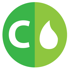 ConceptsNC - Understand geographical similarities and differences through the study of human and physical geography of a region of the United Kingdom, a region in a European country, and a region within North or South AmericaTo know some key facts about Brazil / Scotland / FijiTo know some of the physical features of Brazil / Scotland / FijiTo know some of the human features of Brazil / Scotland / FijiTo understand some of the traditions and customs of Brazil / Scotland / FijiTo understand how Brazil / Scotland / Fiji is tackling conservation issuesOut and AboutPupils learn about space (counties) and place (cities) in the UK, looking at specific topographical features, such as mountains and rivers. They will analyse how features change over time and provide explanations, suggesting how (processes) and why such changes occur, making comparisons. They will develop their fieldwork skills, generating questions about the local area and recording information in appropriate ways. They will also become familiar with using the eight points of the compass and Ordnance Survey maps.ConceptsTo name and locate counties and cities of the United Kingdom, geographical regions and their identifying human and physical characteristics, key topographical features (including hills, mountains, coasts, rivers), and understand how some of these aspects have changed over time (NC)To know and use the eight points of a compass, four-figure grid references, symbols and key (including the use of Ordnance Survey maps) to build their knowledge of the United Kingdom and the wider world (NC)To recognise how and why places are similar to and different from other places in the same country and elsewhere in the worldTo use fieldwork to observe, measure and record human and physical features in the local area using a range of methods, including sketch maps, plans and graphs, and digital technologies (NC)Three Giant StepsContrasting the UK, Europe (France) and the wider world (Canada), pupils will learn about the position and key features of each country. They will identify similarities and differences, further developing their vocabulary linked to place, space, location and interdependence.ConceptsTo understand geographical similarities and differences through the study of human and physical geography of a region or area of the United Kingdom (different from that taught at Key Stage 1), a region or area in a European country, and a region or area within North or South America (NC)To locate the world’s countries, using maps to focus on Europe (including the location of Russia) and North and South America, concentrating on their environmental regions, key physical and human characteristics, countries, and major cities (NC)To know about and identify the position and significance of latitude, longitude, Equator, Northern Hemisphere, Southern Hemisphere, the Tropics of Cancer and Capricorn, Arctic and Antarctic Circle, the Prime / Greenwich Meridian and time zones (including day and night) (NC)To identify similarities and differences between Dover UK, France and CanadaTheme ProgressionTheme ProgressionAdventurers 1 / Year 3Adventurers 2 / Year 4Under the CanopyThrough this thematic unit, pupils build on the meta-concepts of place, space and environment, focusing on interdependence, sustainability, and processes and changes in the tropical rainforest biome. They will further explore the relationship between proximity to the Equator and the Tropics of Cancer and Capricorn with climate, and the resulting biodiversity.ConceptsNC - Locate the world’s countries, concentrating environmental regions, key physical and human characteristics, countries, and major citiesNC - Identify the position and significant of latitude, longitude, Equator, Northern Hemisphere, Southern Hemisphere, the Tropics of Cancer and Capricorn, Arctic and Antarctic Circle, the Prime / Greenwich Meridian and time zones (including day and night)A.    To learn about the tropical rainforest biome as an ecosystemWindow on the WorldPupils focus on land use in this study of settlement, looking at the physical features that make a location suitable for habitation. They then learn about trade links and the interdependence between countries importing and exporting, using the recent Suez Canal blockage to illustrate the importance of global trade. They also learn about captive breeding programmes and their importance in tackling the issue of vulnerability of some animal species in the wild.ConceptsTo describe and understand key aspects of human geography, including types of settlement and land use (NC)To describe and understand key aspects of human geography, including economic activity, trade links and the distribution of natural resources including energy and food (NC)To locate and study an environmental problem faced by different continents, concentrating on their location, environmental regions, key physical and human characteristics, and countriesAdditional KnowledgeAthens v SpartaAs pupils learn about Ancient Greece, this is an opportunity to learn about how primary sources of geographical evidence (human geography) show changes over time. They will learn how urbanisation occurred in Athens, creating a wealthy trade centre, and about Sparta’s mountainous location and fertile soil, meaning it could be self-sufficient.To know the location of GreeceAdventurers 2 / Year 4 Seasons Around the World ProjectAdventurers 2 / Year 4 Seasons Around the World ProjectPupils will, across the four seasons, investigate and identify associated seasonal weathers in each country studied. They will link this learning to location and identify factors that affect the climate in each country.Pupils will, across the four seasons, investigate and identify associated seasonal weathers in each country studied. They will link this learning to location and identify factors that affect the climate in each country.Key VocabularyKey VocabularyKey VocabularyKey VocabularyKey VocabularyKey VocabularyKey VocabularyAdventurers 1 / Year 3Adventurers 1 / Year 3Adventurers 1 / Year 3Adventurers 1 / Year 3Adventurers 2 / Year 4Adventurers 2 / Year 4Adventurers 2 / Year 4Come Fly With Me! AfricaCome Fly With Me! AfricaCome Fly With Me! AfricaCome Fly With Me! AfricaThree Giant StepsThree Giant StepsThree Giant Stepsaerial photographAfricaAngolaBeninBotswanacontinentcountryCongodesertificationdroughtequatorEthiopiahuman geographyKenyalandscapeMalawiNamibiaphysical geographysafariSouth AfricaTanzaniaThe Big Fivetime zonetopologyUgandaZambiaZimbabweareaCalaisCanada canescapital city cliffs climate DoverEiffel Tower English Channelerosion equator Evianferry portFrance Greenwich Meridianlatitude longitude LourdesLouvre MuseumNotre Dame populationRussia time zonetopographytourism Tropic of Cancer Tropic of CapricornWhite Cliffs of DoverKey VocabularyKey VocabularyKey VocabularyKey VocabularyKey VocabularyKey VocabularyKey VocabularyAdventurers 1 / Year 3Adventurers 1 / Year 3Adventurers 1 / Year 3Adventurers 1 / Year 3Adventurers 2 / Year 4Adventurers 2 / Year 4Adventurers 2 / Year 4Out and AboutOut and AboutOut and AboutOut and AboutPicture Our PlanetPicture Our PlanetPicture Our Planetcitycompasscountrycountyfieldwork glacierGPS grid referencehuman featureindustrialisationkeylakelandscapelocationmountainnavigationnortheastnorthwestOrdnance Survey map physical featureregionsettlementsoutheastsouthwestsurveysymboltopographyvalleyweatherarchipelagoBrazilChrist the Redeemerclimatecoastal plaincolonialcolonycontinentcoral reefcountrydeforestationendangered speciesEuropegrasslandinhabitedLevukalocalitylochmangrovemonolithOceaniaplateaupollutionRiver TieteSao PauloScotlandSouth AmericaSugar Loaf Mountaintourismurbanisation
conservationvolcanic rockwater cycle Key VocabularyKey VocabularyKey VocabularyKey VocabularyKey VocabularyKey VocabularyKey VocabularyAdventurers 1 / Year 3Adventurers 1 / Year 3Adventurers 1 / Year 3Adventurers 1 / Year 3Adventurers 1 / Year 3Adventurers 1 / Year 3Adventurers 1 / Year 3Under the CanopyUnder the CanopyUnder the CanopyUnder the CanopyWindow on the WorldWindow on the WorldWindow on the Worldaerial surveybiodiversitycanopy layercocoacoffeeconservationdeforestationemergent layerequatorequatorialfair tradeforest floorfungihemispherehumidityMayanMexicooriginateplazasatellite imagessustainabilitytreesTropic of CancerTropic of Capricorntropicalunderstory layersettlementtradeimportexportextinctioncaptivehabitationKnowledge BuildingKnowledge BuildingKnowledge BuildingKnowledge BuildingKnowledge BuildingKnowledge BuildingProcesses and ChangesHuman GeographyPhysical GeographyGeographical VocabularyLocation and EnvironmentsSimilarities and DifferencesUnderstand the reasons for different processes and resulting changes in a range of locationsRecognise, understand and explain patterns in human geographyUnderstand how the physical geography of a place influences the lives of its inhabitantsKnow and understand more technical vocabulary e.g. biome, climate zoneCompare and contrast diverse locations and environmentsUnderstand why different places employ different strategies for solving similar problemsSkills ProgressionSkills ProgressionSkills ProgressionSkills ProgressionSkills ProgressionSkills ProgressionGeography Skills Navigators 1 / Y5Geography Skills Navigators 1 / Y5Geography Skills Navigators 1 / Y5Geography Skills Navigators 2 / Y6Geography Skills Navigators 2 / Y6Geography Skills Navigators 2 / Y6Ge43 Ask suitable geographical questions leading to investigationGe44 Investigate ways in which environments can be improvedGe45 Investigate using an increasing range of primary and secondary sources of information Ge46 Analyse evidence and draw conclusions Ge47 Identify a range of geographical processes that cause change in the physical and human world in different placesGe48 Use appropriate geographical vocabulary to communicate in a variety of waysGe49 Use atlases, globes, maps and digital /computer mapping at a range of scalesGe50 Draw plans and maps at a variety of scalesGe51 Use the eight points of the compass  Ge52 Use appropriate field work techniques and instruments to observe, measure and record human and physical features in the local areaGe43 Ask suitable geographical questions leading to investigationGe44 Investigate ways in which environments can be improvedGe45 Investigate using an increasing range of primary and secondary sources of information Ge46 Analyse evidence and draw conclusions Ge47 Identify a range of geographical processes that cause change in the physical and human world in different placesGe48 Use appropriate geographical vocabulary to communicate in a variety of waysGe49 Use atlases, globes, maps and digital /computer mapping at a range of scalesGe50 Draw plans and maps at a variety of scalesGe51 Use the eight points of the compass  Ge52 Use appropriate field work techniques and instruments to observe, measure and record human and physical features in the local areaGe43 Ask suitable geographical questions leading to investigationGe44 Investigate ways in which environments can be improvedGe45 Investigate using an increasing range of primary and secondary sources of information Ge46 Analyse evidence and draw conclusions Ge47 Identify a range of geographical processes that cause change in the physical and human world in different placesGe48 Use appropriate geographical vocabulary to communicate in a variety of waysGe49 Use atlases, globes, maps and digital /computer mapping at a range of scalesGe50 Draw plans and maps at a variety of scalesGe51 Use the eight points of the compass  Ge52 Use appropriate field work techniques and instruments to observe, measure and record human and physical features in the local areaGe53 Ask questions, explore, describe and explain geographical patterns, similarities, differences and physical and human processesGe54 Collect and record evidence independentlyGe55 Investigate ways in which environments can be managed sustainably and why this is important now and in the futureGe56 Identify and explain different views that people, including themselves, hold about topical geographical issuesGe57 Observe and explain how human patterns are influenced by both human and physical features Ge58 Use and select primary and secondary sources of information and evidence, suggest conclusions and present findings in a variety of ways Ge59 Use atlases, globes, maps and digital /computer mapping at a range of scales, including four and six-figure grid referencesGe60 Draw plans and maps at a variety of scalesGe61 Use and select appropriate ICT to help in geographical investigations Ge62 Use symbols and keys when sketching maps, plans and graphsGe53 Ask questions, explore, describe and explain geographical patterns, similarities, differences and physical and human processesGe54 Collect and record evidence independentlyGe55 Investigate ways in which environments can be managed sustainably and why this is important now and in the futureGe56 Identify and explain different views that people, including themselves, hold about topical geographical issuesGe57 Observe and explain how human patterns are influenced by both human and physical features Ge58 Use and select primary and secondary sources of information and evidence, suggest conclusions and present findings in a variety of ways Ge59 Use atlases, globes, maps and digital /computer mapping at a range of scales, including four and six-figure grid referencesGe60 Draw plans and maps at a variety of scalesGe61 Use and select appropriate ICT to help in geographical investigations Ge62 Use symbols and keys when sketching maps, plans and graphsGe53 Ask questions, explore, describe and explain geographical patterns, similarities, differences and physical and human processesGe54 Collect and record evidence independentlyGe55 Investigate ways in which environments can be managed sustainably and why this is important now and in the futureGe56 Identify and explain different views that people, including themselves, hold about topical geographical issuesGe57 Observe and explain how human patterns are influenced by both human and physical features Ge58 Use and select primary and secondary sources of information and evidence, suggest conclusions and present findings in a variety of ways Ge59 Use atlases, globes, maps and digital /computer mapping at a range of scales, including four and six-figure grid referencesGe60 Draw plans and maps at a variety of scalesGe61 Use and select appropriate ICT to help in geographical investigations Ge62 Use symbols and keys when sketching maps, plans and graphsKnowledge ProgressionKnowledge ProgressionNavigators 1 / Year 5Navigators 2 / Year 6Come Fly With Me! AmericaPupils’ learning is focused on North and Central America, building on prior learning about the Arctic Circle and Canada, and setting the geographical and cultural contexts for learning about the American Civil War and the rise of enforced racial segregation in the Deep South. They learn about human and physical landmarks and their significance. As well as addressing any fundamental misconceptions about continents, countries and, in this case, states, pupils also learn about the varied topography and climate zones of America and resulting impacts on the environment. ConceptsNC - Use maps, atlases, globes and digital/computer mapping to locate countries and describe features          studiedNC - Locate the world’s countries, concentrating environmental regions, key physical and human         characteristics, countries, and major citiesTo be able to locate North and Central America, including some of the different countries and statesTo know about the weather and climate of North and Central AmericaTo identify the famous landmarks of North America, both physical and humanGlobal WarningThis thematic unit focuses mainly on processes and changes, exploring the link between waste and pollution. Pupils study the causes and effects of air pollution in different locations and how it effects the environment. They learn how aspects of trade, such as transportation and manufacturing, can be harmful to the environment.ConceptsTo understand the meaning of the term ‘pollution’To learn about water pollution and its effectsTo learn about air pollution and its effectsTo understand the link between waste and pollutionFull of BeansLearning about different energy sources and their origins leads pupils to further investigate global economic and trade links. They use maps and atlases as part of this process, and study a specific country’s development (physical appearance through human influence) as a result of its natural resources.ConceptsNC - To describe and understand key aspects of human geography, including distribution of natural          resources including energy, food, minerals and waterTo learn about different types of beansTo know how and where in the world beans are grown and how to plan an experiment to grow beansTo know about different energy sources and where they come fromTo learn more about non-renewable and renewable energy and the advantages and disadvantages of each sourceTo learn how to save energy and understand the effect this will have on the environment (local / national / global level)Time TeamThis is a multi-disciplinary study of the local area. The geography aspect includes a focus on geographical processes and changes, linking with a historical disciplinary focus on continuity and change and helps pupils understand how the events of history help shape a locality. They also further develop their mapping skills as part of this project.ConceptsNC -To use fieldwork to observe, measure and record human and physical features in the local area         using a range of methods, including sketch maps, plans and graphs, and digital technologiesTo locate and name five key landmarks in the local area using maps and plansTo learn about the five key landmarks, using a variety of sources and asking relevant questions,discovering how they have changed over timeTo use their recent learning to plan a tour of the area for their famous visitor from the past,explaining how it has changed over time.E.     To know how to apply their knowledge when giving a guided tour of the local areaTheme ProgressionTheme ProgressionNavigators 1 / Year 5Navigators 2 / Year 6In Your ElementPupils learn about physical features, such as mountains, and how they influence the lives of nearby communities. This links with rocks, soils and minerals, building on learning from science-focused unit, Rocky the Findosaur. Processes such as earthquakes and volcanic eruptions are studied, and flooding, linking to learning about the River Nile, along with other extreme weathers.ConceptsNC - To name and locate countries and cities of the United Kingdom, geographical regions and their         identifying human and physical characteristics, key topographical features (including hills,         mountains, coasts, rivers), and understand how some of these aspects have changed over timeNC - Describe and understand key aspects of human geography, including distribution of natural         resources including energy, food, minerals and waterEarthTo name and locate main UK and world mountainsTo learn about different types of rocks, soils and mineralsTo learn about earthquakesFireTo name and locate famous volcanoes, studying different types of volcanic material e.g. lava WaterTo learn about tsunamis and their link with earthquakesTo name and locate main UK and world rivers and seasTo learn about the use of water in trade linksTo learn about the distribution of water and water supplies e.g. drought, floodingAirTo learn about climate zonesTo know the difference between a tornado, hurricane and cycloneAdditional Knowledge“I Have a Dream…”As pupils learn about segregation in America and South Africa, this is an opportunity for them to understand how social and economic issues impact on human geography e.g. slums, overcrowding, with a clear visible distinction between the white and non-white areas during the apartheid era. Wars of the WorldAs pupils learn about war, this is an opportunity to identify one of the reasons why the landscape and human geography might change over time. They will learn about borders and territory, as well as understanding how a country’s physical and human geography might make it attractive to invaders.Pharaoh QueenNC - To know about and identify the position and significance of latitude, longitude, Equator, Northern Hemisphere, Southern Hemisphere, the Tropics of Cancer and Capricorn A study of Ancient Egypt provides an opportunity for pupils to build on their learning about Africa and the position and location of some of its countries. They will engage map reading skills in locating Egypt on a globe / atlas and discussing its location on the north coast of Africa, in relation to the Equator and Tropics of Cancer and Capricorn. It also provides an opportunity for pupils to learn more about rivers and associated processes and changes e.g. flooding, drought, whilst focusing on the River Nile. Navigators 2 / Year 6 Been Around the World Project Navigators 2 / Year 6 Been Around the World Project Pupils will explore the links between the UK and Hong Kong by studying location, key features and physical geography. They will also look at why people live or move to either location and the differences in both the UK and Hong Kong’s approaches to animal conservation.Pupils will explore the links between the UK and Hong Kong by studying location, key features and physical geography. They will also look at why people live or move to either location and the differences in both the UK and Hong Kong’s approaches to animal conservation.Key VocabularyKey VocabularyKey VocabularyKey VocabularyKey VocabularyKey VocabularyKey VocabularyNavigators 1 / Year 5Navigators 1 / Year 5Navigators 1 / Year 5Navigators 1 / Year 5Navigators 2 / Year 6Navigators 2 / Year 6Navigators 2 / Year 6Come Fly With Me! AmericaCome Fly With Me! AmericaCome Fly With Me! AmericaCome Fly With Me! AmericaGlobal WarningGlobal WarningGlobal Warningalpine apacheCanadaCaribbeanCentral AmericaCherokeeclimate zoneconiferouscontinentcountrydeciduousdesertgrasslandGreenlandhurricanesindigenousMediterraneanMexicomigrateNative AmericanNavajorainforestregionsettlementSiouxstateStatue of Libertytribetundraunfertile landair pollutionbiodegradablecultivationenvironmentgyremanufacturingmethanenurdlespollutantspollution levelsrecyclereusablesmogsustainabilitywastewater pollutionKey VocabularyKey VocabularyKey VocabularyKey VocabularyKey VocabularyKey VocabularyKey VocabularyNavigators 1 / Year 5Navigators 1 / Year 5Navigators 1 / Year 5Navigators 1 / Year 5Navigators 2 / Year 6Navigators 2 / Year 6Navigators 2 / Year 6Full of BeansFull of BeansFull of BeansFull of BeansTime TeamTime TeamTime Teamclimatecoalconsumptioncontinentcountry cultivationfossil fuelgaslocationnon-renewable energy sourcesoilpollutionrenewable energy sourcessustainable compass points grid referencehuman geography industrialisationlocalitynortheastnorthwestordnance survey mapsproperty developerroad layoutsoutheastsouthwestKey VocabularyKey VocabularyKey VocabularyKey VocabularyKey VocabularyKey VocabularyKey VocabularyKey VocabularyNavigators 1 / Year 5Navigators 1 / Year 5Navigators 1 / Year 5Navigators 1 / Year 5Navigators 2 / Year 6Navigators 2 / Year 6Navigators 2 / Year 6Navigators 2 / Year 6In Your ElementIn Your ElementIn Your ElementIn Your ElementAdditional Knowledge“I Have a Dream…”Additional Knowledge“I Have a Dream…”Additional Knowledge“I Have a Dream…”Additional Knowledge“I Have a Dream…”biomes climate crystal formationsclimate zone drought earthquake flood hurricane lava magma minerals mountain mountain range rock soil tectonic plate  tornado tsunami typhoonvolcanoeconomic homelands human geographyliving areamineoutskirtsovercrowdingphysical geographypollutioneconomic homelands human geographyliving areamineoutskirtsovercrowdingphysical geographypollutionpopulationsegregationsettlementslumsocial problemsSouth AfricaTownship
unemploymentwastepopulationsegregationsettlementslumsocial problemsSouth AfricaTownship
unemploymentwastebiomes climate crystal formationsclimate zone drought earthquake flood hurricane lava magma minerals mountain mountain range rock soil tectonic plate  tornado tsunami typhoonvolcanoAdditional KnowledgeWars of the WorldAdditional KnowledgeWars of the WorldAdditional KnowledgeWars of the WorldAdditional KnowledgeWars of the Worldbiomes climate crystal formationsclimate zone drought earthquake flood hurricane lava magma minerals mountain mountain range rock soil tectonic plate  tornado tsunami typhoonvolcanoterritory                                                battlefieldnation                                                                                  colonyterritory                                                battlefieldnation                                                                                  colonyterritory                                                battlefieldnation                                                                                  colonyterritory                                                battlefieldnation                                                                                  colonybiomes climate crystal formationsclimate zone drought earthquake flood hurricane lava magma minerals mountain mountain range rock soil tectonic plate  tornado tsunami typhoonvolcanoAdditional KnowledgePharaoh QueenAdditional KnowledgePharaoh QueenAdditional KnowledgePharaoh QueenAdditional KnowledgePharaoh Queenbiomes climate crystal formationsclimate zone drought earthquake flood hurricane lava magma minerals mountain mountain range rock soil tectonic plate  tornado tsunami typhoonvolcanotranscontinentalriver damcanalagricultureequatorTropic of CancerTropic of CapricornestuarymeanderequatorTropic of CancerTropic of Capricornestuarymeanderflood / flood plaindroughtspringsriver mouthEnd GoalsExplorers / EYFSOur aim in teaching geography in Explorers is to tap into pupils’ natural curiosity and develop in them a fascination with the world, its places and people.By the end of this phase, pupils should be able to make sense of their physical world and environment. They should be familiar with their immediate locality through exploring and observing, and be able to name some key features e.g. houses, trees. They should begin to understand that some are man-made (human geography) and some are natural (physical geography). Pupils should also be able to use simple directional language accurately. Pupils should also know that the world is made up of different countries and that there are similarities and differences between them e.g. climate, buildings. They should know what a map is and that we use them to gain information about a place.Pathfinders / KS1Our aim in teaching geography in Pathfinders is to expand pupils’ horizons by learning more about their own locality and country, as well as investigating interesting locations in the wider world. The geography that children learn is brought `alive’ for them through investigating and asking questions about the world. By the end of this phase, they should have a clear understanding of the differences between human and physical geography, including weather and climate. They should be able to name the continents and oceans and know which continent their home country belongs to. Basic geographical vocabulary should be embedded so that pupils are able to ask and answer simple geographical questions and explain their thinking. They should be familiar with compass directions and be able to use those in context e.g. North Pole, South America. They should also begin to understand how and why changes to places and the environment happen, both as a result of natural processes and through human activity.
Adventurers / LKS2Our aim in teaching geography in Adventurers is to equip pupils with knowledge of diverse places, people, resources, and natural and human environments. By the end of this phase, they should have an understanding of a wide range of physical and human features and processes, as well as being able to recognise and explain the interrelationship between location and environment. They should understand the difference between primary and secondary sources of evidence and recognise the role that fieldwork plays in contributing to the collection of primary evidence. Geographical vocabulary should include more specific and complex language which pupils are able to use appropriately and in context. Pupils should recognise and value interdependence through themes such as food, tourism and trade.
Navigators / UKS2Our aim in teaching geography in Navigators is to deepen pupils’ understanding and appreciation of places and their importance to us, of our impact on them and how we can manage and develop them sustainably. By the end of the phase, pupils’ growing knowledge about the world they share with all life forms should help them to consolidate their understanding of interdependence, and the interaction between physical and human geography, landscapes, and environments. Pupils’ geographical knowledge, understanding and skills should provide a framework in explaining how the Earth’s features are shaped, interconnected and change over time, identifying and explaining patterns. They should also understand how the physical geography of a place influences the lives of its inhabitants.
